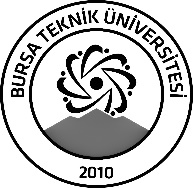 BURSA TEKNİK ÜNİVERSİTESİLİSANSÜSTÜ EĞİTİM ENSTİTÜSÜBURSA TEKNİK ÜNİVERSİTESİLİSANSÜSTÜ EĞİTİM ENSTİTÜSÜBURSA TEKNİK ÜNİVERSİTESİLİSANSÜSTÜ EĞİTİM ENSTİTÜSÜÖĞRENCİ BİLGİLERİÖĞRENCİ BİLGİLERİÖĞRENCİ BİLGİLERİÖĞRENCİ BİLGİLERİAdı- SoyadıAdı- SoyadıEmre Can KUYTUEmre Can KUYTUAnabilim DalıAnabilim DalıOrmancılık PolitikasıOrmancılık PolitikasıDanışmanıDanışmanıDoç. Dr. Murat KÖSEDoç. Dr. Murat KÖSESEMİNER BİLGİLERİSEMİNER BİLGİLERİSEMİNER BİLGİLERİSEMİNER BİLGİLERİSeminer AdıSeminer AdıTürkiye ormancılığının mevcut durumu, sorunları ve önerilerTürkiye ormancılığının mevcut durumu, sorunları ve önerilerSeminer TarihiSeminer Tarihi23/01/202423/01/2024Seminer Yeri Seminer Yeri Online (Zoom)Saat: 10:00Online Toplantı Bilgileri Online Toplantı Bilgileri https://us04web.zoom.us/j/73263644605?pwd=b5MXSc7YozebMaOA9ykxZPNMJ1mcUU.1Toplantı Kimliği: 732 6364 4605Parola: 2dYAvihttps://us04web.zoom.us/j/73263644605?pwd=b5MXSc7YozebMaOA9ykxZPNMJ1mcUU.1Toplantı Kimliği: 732 6364 4605Parola: 2dYAviAçıklamalar: Bu form doldurularak seminer tarihinden en az 3 gün önce enstitu@btu.edu.tr adresine e-mail ile gönderilecektir.Açıklamalar: Bu form doldurularak seminer tarihinden en az 3 gün önce enstitu@btu.edu.tr adresine e-mail ile gönderilecektir.Açıklamalar: Bu form doldurularak seminer tarihinden en az 3 gün önce enstitu@btu.edu.tr adresine e-mail ile gönderilecektir.Açıklamalar: Bu form doldurularak seminer tarihinden en az 3 gün önce enstitu@btu.edu.tr adresine e-mail ile gönderilecektir.